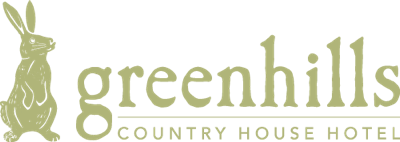 Greenhill’s Terrace MenuSandwiches & Baguettes (Bar or Terrace Only)Barbecue Ham Sandwich			£9.50                                                           Honey Mustard / Baby Gem Lettuce Warm Bacon & Brie Baguette    		£10.00Mixed Leaves / Homemade Tomato Chutney  Steak Baguette 				£10.50Ribeye Steak / Red Onion Marmalade Locally Smoked Salmon & Prawn Sandwich	£10.50Mixed Leaves / Crème FraicheFresh Jersey Crab Sandwich		£11.50Lemon Mayonnaise Avocado & Tomato Sandwich V, VG	£9.50Red Onion / Rocket Salad / Pine Nuts SaladsWarm Goat’s Cheese & Beetroot GF/V	£15.50Pumpkin SeedsTuna Niçoise GF				£16.50Jersey Royals / Fine Beans / Baby Gem Lettuce / Cherry Tomatoes / Black Olives Half Jersey Lobster Salad GF 		£21.50Greenland Prawns / Marie Rose Sauce / AvocadoSomething To ShareAntipasti GF				£25.00Salami / Chorizo / Parma ham / Artichoke / Sun Blush Tomato / Olives  Vegan 					£22.50Aubergine / Roasted Red & Green Peppers / Red Quinoa / Tempura Courgette / Sun Blush Tomato / Artichoke / Olives / Pine Nut Pesto Fish 					£35.00Prawn Cocktail / White Jersey Crab Meat / Gambas / Smoked Salmon / Tempura Squid /4 Jersey Oysters / Lemon Mayonnaise GFSomething LightBeef Carpaccio GF			 £12.50Rocket Salad / Parmesan / Caper BerriesConfit Duck Leg & Pistachio Nut Terrine GF   £13.50Smoked Duck Breast / Plums & Coffee Marmolade Jersey Lobster Bisque 100th Special		 £12.75Black Caviar / Dill Crème Fraiche / Crostini Jersey Oysters 6 or 9 GF		£12.50 or £17.50Natural, Champagne Beurre Blanc or RockefellerHand Dived Jersey Scallops GF		 £18.50Jersey Royals / Jersey Butter/ Mixed LeavesSomething More FillingJersey Cider Battered Cod Loin		 £16.50French Fries / Tartare Sauce / Creamed PeasTempura Soft-Shell Crab 			 £16.50Warm Noodle Salad / Vegetables / Yuzu & Chilli Dressing  Homemade 6oz Beef Burger	 	 £15.50Pickled Gherkins / Cheddar Cheese /French Fries /Red Onion Chutney Slow Cooked Pork Belly GF		 £16.50Pomme Purée/ Broccoli/ Apple Sauce/ Gravy GFGrilled Rib-Eye Steak 10oz 		 £22.50French Fries / Grilled Tomato Cherries / Mushrooms Greenhills Lamb Wellington 		 £29.50Mint Flageolet Beans / Sugar Snap Peas / Fondant Potato / Rosemary JusRed Thai Curry:				 £14.50Prawn, Mixed Seafood or Vegan GFLemongrass/Kaffir Lime Leaves/Baby Corn/Pak Choi / Basmati rice 			Tempura Courgette Fritters VG		 £12.50Israeli Couscous / Artichokes/Pomegranate/Basil Pesto Lobster MenuHalf Grilled Lobster GF			£24.50Garlic Butter / French Fries / Cherry Tomato Ketchup Half Tempura Lobster 			£27.50Two Scallops / Red Curry Sauce / Sticky Rice / Pac Choy       Half lobster Thermidor GF			£27.50Cheddar cheese / Basmati Rice / Wilted Spinach 	       Why Not Add Three Tiger Prawns  		£5.00SidesFrench Fries 				£3.50Mixed leaves, French dressing		£4.00Jersey Royals				£4.50Something SweetIce Cream & Sorbet GF			£5.50Selection of Jersey Ice Cream and Sorbets Chocolate Brownie 			£6.50 Summer Berry CompoteEton Mess GF				£6.50Summer Berry Compote / Jersey Cream / Meringue Orange & ginger Crème Brûlée		£8.50Shortbread biscuits Peach Melba 100th Special GF		£8.50White Chocolate Mousse / Honeycomb / Raspberries Cheese Platter				£10.50Selection of Cheeses / Grapes / Celery / Biscuits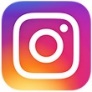 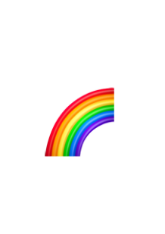 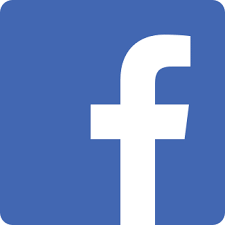 @GREENHILLSJERSEY   	         @GREENHILLSCOUNTRYHOTEL 	     #STAYSAFE